Заочная физическая школа при Виртуальной академии школьников,СКГУ  им. М.КозыбаеваДля того, чтобы решить эти задачи необходимо знать:Уравнения прямолинейного равномерного движения;Уравнения прямолинейного равнопеременного движения;Законы Ньютона;Закон Паскаля;Закон сохранения энергии;Закон геометрической оптики;Формулу периода колебания матемтического маятника;Закон Гука;Потенциал поля точечного заряда.Тело падает вертикально с высоты 29, 4 м без начальной скорости. За сколько времени оно пройдет первый и последний метр своего пути?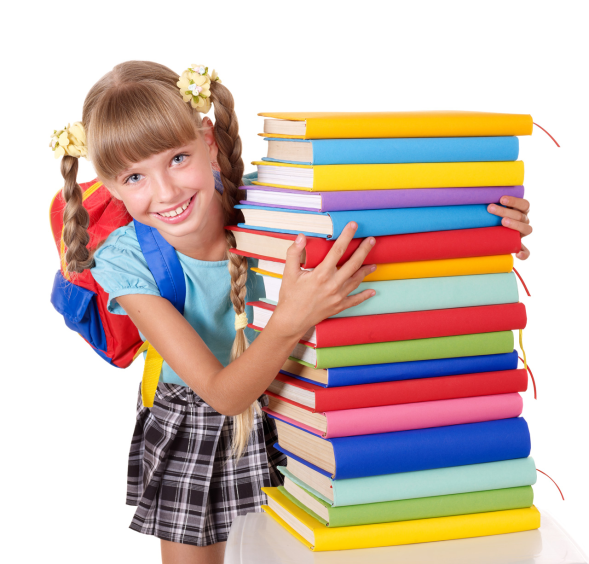 Охотник стреляет, находясь в легкой надувной лодке. Какую скорость приобретает лодка в момент выстрела, если масса охотка с лодкой m1=70 кг, масса дроби m2=25 г и средняя начальная скорость дроби ν0= 320 м/с, ствол ружья во время выстрела направлен под углом α=60º к горизонтуДва сосуда - один цилиндрический, другой в форме усеченного конуса, имеют одинаковые основания. В сосуды налито одинаковое количество воды. В каком из сосудов вода с большей силой давит на дно? Чему равна сила давления сосудов с жидкостью на стол?Автомобиль совершил пробег 128,1 км со средней скоростью 40 км/ч. На этом пути израсходовано 24, 3 кг бензина. КПД мотора 25%. Какую среднюю мощность развивал мотор автомобиля во время пробега?Плотность ртути при нагревании уменьшилась до 98% по сравнению с плотностью ее при 0 . До какой температуры она была нагрета?Проволочная рамка вращается в однородном магнитном поля вокруг оси, параллельной напряженности поля. Будет ли в ней возникать индукционный ток?Расстояние между электрической лампочкой и экраном на оптической скамье равно 1 м. Между лампочкой и экраном находится линза, которая дает на экране уменьшенное изображение лампочки. Если линзу передвинуть на 60 см в сторону лампочки, то на экране появится увеличенное изображение. Определить фокусное расстояние линзыДалеко ли произведен выстрел из орудия, если звук выстрела слышен через 9 секунд после вспышки?Какая нужна сила, чтобы железный стержень длиной 1,6 м и сечением 0,8 мм2 удлинить без изменения температуры на столько же, на сколько он может удлиниться при нагревании от 0º до 40º?На капельки ртути радиусом 0, 1 см помещены одинаковы заряды по 2*10-4 электростатических единиц. Десять таких капель сливаются в одну большую каплю. Каков будет потенциал этой капли?